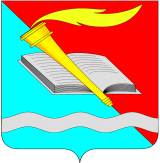 АДМИНИСТРАЦИЯ ФУРМАНОВСКОГО МУНИЦИПАЛЬНОГО РАЙОНА ПОСТАНОВЛЕНИЕ от  01.09.2021  						                                      № 571г. Фурманов О проведении истребительных мероприятий против мышевидных грызунов на территории Фурмановского муниципального района в осенний период 2021 годаВ соответствии с  «Комплексным планом  мероприятий по защите населения Ивановской области и среды обитания от природно-очаговых и зоонозных инфекций на 2017-2021 г.г.», утвержденным Решением санитарно-противоэпидемической комиссией при Правительстве Ивановской области от 21.03.2017 г.п о с т а н о в л я е т: 1.Организовать в период с 06.09.2021 по 31.10.2021 г. проведение активных мероприятий по уничтожению мышевидных грызунов на территории Фурмановского муниципального района  Ивановской области. 2. ООО «Городская управляющая компания» (директор Штанов Г.Р.), ООО «Производственная» (директор Комаров Д.А.), ООО «Управляющая компания № 2» (директор Прохоров О.В.), ООО «Центр Середа» (директор Семерикова Н.А.), ООО «Мичуринский» (директор Соловьева И.В.),                    ООО «Компания Дома» (директор Кудряшов Е.С), МУП «ЖКХ Фурмановского муниципального района» (директор Эренбах Д.А.), товариществам собственников жилья провести работу по уничтожению мышевидных грызунов в подвалах многоквартирных домов.          3.Рекомендовать руководителям предприятий, организаций, учреждений, находящихся на территории Фурмановского муниципального района, независимо от форм собственности, провести на территориях своих предприятий мероприятия по уничтожению мышевидных грызунов.4.Рекомендовать населению, проживающему в частном секторе, провести в жилых домах и хозяйственных постройках мероприятия по уничтожению мышевидных грызунов.5.Опубликовать постановление в сборнике «Вестник администрации Фурмановского муниципального района и Фурмановского районного Совета», а также разместить на официальном сайте Фурмановского муниципального района в сети «Интернет».           6. Настоящее постановление вступает в силу со дня его официального опубликования.          7.Контроль за выполнением настоящего постановления возложить на начальника отдела жилищно-коммунального хозяйства и благоустройства  администрации  Фурмановского муниципального района Кочетова А.А. Глава Фурмановского  муниципального района                                                            Р.А. СоловьевКочетов А.А.Исп. Куликова Е.А.8(49341) 2-07-14                                                                                                                                                                                       